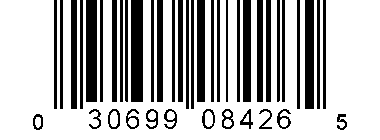 6¢ ¼” Hex Nut